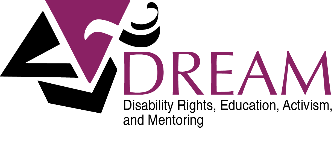 DREAM Board Member Application 2022Thank you for your interest in joining DREAM’s Student Advisory Board for the 2022-2023 academic year! We are excited to welcome new Board members this year and advance DREAM’s mission as a national virtual Disability Cultural Center.  For more information about DREAM, see our website at www.DREAMCollegeDisability.org. DREAM is funded through the National Center for College Students with Disabilities (the NCCSD).  The NCCSD receives its funding from the U.S. Department of Education and is a collaboration between the Institute on Community Integration at the University of Minnesota and the Association on Higher Education And Disability (AHEAD).  For more information about the NCCSD, visit our Clearinghouse (www.NCCSDClearinghouse.org).  This application helps DREAM find diverse disabled student/alumni activists and allies who have ideas and energy to contribute for the coming academic year. At this time, we have space on the DREAM Board for multiple new members, but not all applicants will automatically be selected. Members will serve for one year but may extend that.  Even if you are not selected, we encourage you to reach out to DREAM through email or social media to stay involved, or to set up a DREAM chapter or affiliate on your campus (see www.dreamcollegedisability.org/dream-chapters--affiliates.html for more information). If you are unsure about how to respond to any of the questions in this application or you need this survey in a different format, please email the DREAM advisor Wendy Harbour at Wendy@ahead.org, call her at 651-583-7499, or text her at 704-707-5886.This information will be confidential.  You may skip any question, but the questions are designed to help us maximize the Board’s diversity and get to know you better.Name, Phone number (Home? Cell? Texting ok? VP?), and Email address
School, college, or university you are attending or have recently graduated from
Are you over 18 years old?
What is your year in school?  What are you studying?  
Examples: in a high school inclusive higher education program, second-year of a certificate program, junior in biology, grad student in history, law student, recent graduate (within two years), or between educational programs as you move to grad school or transfer
Why do you want to be on the DREAM Board?
Explain your most relevant experience with disability
Examples could be academics, activism, student organizations, volunteering, work, personal experience
What is your experience with student organizing, including planning events and working in teams?
Do you have other personal information, identities, or experiences you would like to share as we make every effort to maximize diversity of our Board members?  This may include your age, type of disability, ethnicity, gender, race, past work, military experience, or other characteristics or interesting aspects of your background or experiences.  
DREAM Board Members are expected to spend approximately two hours each week contributing to DREAM-related work. This work includes activities such as monthly Board meetings, responding to emails, and participating in DREAM programming.  DREAM activities change each year, but usually include:Planning eventsSetting up mentoring experiencesDoing social media for DREAMWorking on the DREAM website and keeping it updatedProducing a weekly newsletter about disability and higher educationPlanning trainings or leadership activitiesCreating posters, flyers, and merchandiseResponding to requests for help, questions, or interviewsUsing Slack and/or other ways to bring individual students togetherThis year we will also start planning how to create DREAM chapters and affiliates at middle schools and/or high schools 
Given your other obligations for the upcoming year, are there certain activities that you would like to do?  Do you have any concerns about this time commitment?
Do you have any ideas for DREAM to do this year?
Do you have any concerns, questions, or additional comments for us at this time?   Please submit this application to DREAM (DREAM@ahead.org) by September 23, 2022 at 5pm EST.  If you will need an extension or have some other concern about the application process, please contact Wendy Harbour (wendy@ahead.org) as soon as possible – we will try to be flexible, but may not be able to grant last-minute requests for extended deadlines.  We are planning to have new Board members join us by November 1.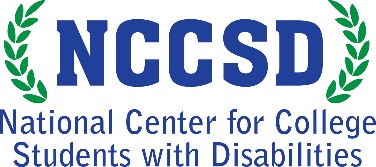 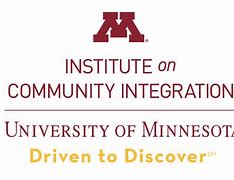 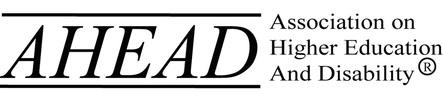 